 PO Box 174  Corowa 2646  hello@corowachamber.net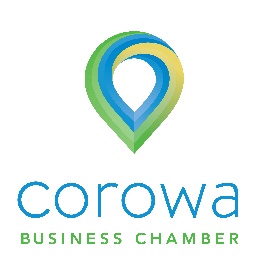 OFFICE BEARER NOMINATION FORMNominee DetailsNominee:………………………………………………………………………………………Nominating for (one position per form): President                       Vice President                          Treasurer                        Secretary……………………………………………………………………………………………………………. NominatorNominated by: ………………………………………………………………………………………..Signature of nominator:…………………………………………………….Date:…………………          Candidate ConsentI…………………………………………………………. accept the nomination for the above position on the Corowa Business Chamber Committee. Signature of Candidate……………………………………………………………… Date:……………………………………This form must be signed by 2 members of the association as per Associations Incorporation Regulation 1999 Part 2 section 15.   Member Signature:………………………………………………………………………………Member Signature……………………………………………………………………….........